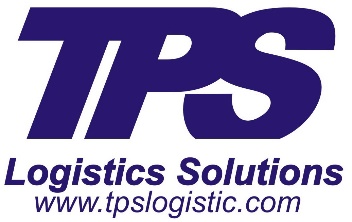 ЭКОЛОГИЧЕСКАЯ ПОЛИТИКА2010 г.Общие положенияХозяйственная деятельность Общества с ограниченной ответственностью «ТрансПак Сервис» затрагивает интересы людей. Воздействие на окружающую среду, оказываемое компанией при осуществлении своей деятельности, определяет ее ответственность перед обществом.Экологическая политика ООО «ТрансПак Сервис» основана на Конституции Российской Федерации, федеральных законах и иных нормативных правовых актах Российской Федерации, международных договорах Российской Федерации в области охраны окружающей среды и рационального использования природных ресурсов.В соответствии с принципами Концепции перехода Российской Федерации к устойчивому развитию, утвержденной указом Президента Российской Федерации № 440 от 1 апреля 1996 года, и настоящей экологической политики, представляется возможным обеспечить сбалансированное решение социально-экономических задач и сохранения благоприятной окружающей среды и природно-ресурсного потенциала в целях обеспечения достойного вклада компании в стремление мирового сообщества удовлетворить потребности нынешнего и будущих поколений.Обязательства компанииОсновным принципом деятельности компании является устойчивое развитие, под которым понимается динамичный экономический рост при максимально рациональном использовании природных ресурсов и сохранении благоприятной окружающей среды для будущих поколений.Для реализации этого принципа компания принимает на себя обязательства, перечисленные далее.Гарантировать соблюдение всех норм, установленных законодательством Российской Федерации и международными правовыми актами в области охраны окружающей среды, и придерживаться принципов Экологической доктрины Российской Федерации, одобренной распоряжением Правительства Российской Федерации № 1225-р от 31 августа 2002 г.Обеспечивать ресурсосбережение, уменьшение негативного воздействия на природную среду, принимать все возможные меры по сохранению климата, биоразнообразия и компенсации возможного ущерба окружающей среде.Повышать энергоэффективность процессов производства на всех его стадиях.Обеспечивать постоянное улучшение как природоохранной деятельности компании, так и системы управления этой деятельностью.Осуществлять предупреждение загрязнений, что означает приоритет превентивных действий по недопущению негативных воздействий на окружающую среду перед действиями по борьбе с последствиями таких воздействий.Непрерывно улучшать состояние охраны труда и промышленной безопасности на своих производственных объектах, организуя труд в условиях, отвечающих требованиям стандартов безопасности и гигиены.Учитывать интересы и права коренных малочисленных народов на ведение традиционного образа жизни и сохранение исконной среды обитания.Организовывать непрерывное профессиональное и экологическое образование работников компании.Обязательства, принимаемые компанией, составляют основу для установления долгосрочных стратегических целей в области охраны окружающей среды. Такими целями являются:минимизация удельного негативного техногенного воздействия на природную среду (на единицу товарной продукции);повышение эффективности использования не возобновляемых природных ресурсов и источников энергии;вовлечение всего персонала компании в деятельность по уменьшению экологических рисков, улучшению системы экологического менеджмента и производственных показателей в области охраны окружающей среды.Механизмы реализации экологической политикиСредствами достижения компанией стратегических целей в области охраны окружающей среды станут:внедрение и поддержание эффективной системы экологического менеджмента, основанной на требованиях международного стандарта ISO 14001;сотрудничество со всеми организациями, осуществляющими деятельность по добыче и поставке энергоресурсов, с целью минимизации воздействия на окружающую природную среду и рационального использования ресурсов;участие в глобальных, в том числе международных, программах, направленных на достижение устойчивого развития, сохранения климата и биоразнообразия;целевое планирование действий по снижению экологических рисков и мероприятий по реализации экологической политики;учет эколого-экономических и природоохранных аспектов наравне с традиционными финансово-экономическими параметрами при разработке проектов и их реализации;выделение достаточных организационных, материальных, кадровых и финансовых ресурсов для обеспечения выполнения принятых обязательств;применение наилучших доступных технологий во всех сферах производства;учет экологических факторов при разработке политики закупок технологий, материалов и оборудования, выполнения работ и услуг подрядчиками;осуществление экологической сертификации продукции;проведение и стимулирование научных исследований, направленных на повышение энергоэффективности, снижение негативного воздействия на окружающую среду и экологических рисков;страхование высоких экологических рисков;совершенствование системы экологического обучения;мотивация персонала для использования творческого потенциала каждого работника в деле ресурсосбережения и снижения экологических рисков;активное взаимодействие со структурами гражданского общества, заинтересованными в экологически безопасной деятельности компании.Настоящая экологическая политика является приоритетной и доводится до сведения каждого работника компании.Экологическая политика, выражающая позицию компании по отношению к окружающей природной среде и реализации принципов устойчивого развития в современных условиях, является основой для определения экологической стратегии компании, целевого планирования ее деятельности в сфере экологии на краткосрочный и среднесрочный период.Реализация экологической политики будет осуществляться посредством закрепления в договорах с подрядчиками и поставщиками компании обязательств в области охраны окружающей среды в регионах, в которых предполагается осуществление деятельности компании.Экологическая политика подлежит пересмотру, корректировке и совершенствованию при изменении приоритетов развития и условий деятельности компании.Директор Яковлев А.А.